На основу члана 109. став 4. Закона о јавним набавкама („Сл.гласник РС“ бр.124/2012, 14/2015 и 68/2015), Град Ужице – Градска управа за инфраструктуру и развој објављујеОБАВЕШТЕЊЕ О ОБУСТАВИ ПОСТУПКА ЈАВНЕ НАБАВКЕ
Реконструкција фасаде у ул.Д.Туцовића 92 VIII број 404-230/19Врста поступка јавне набавке: јавна набавка мале вредностиВрста наручиоца: градска и општинска управаИнтернет страница наручиоца: www.uzice.rs Редни број јавне набавке у плану набавки: 1.3.98Врста предмета набавке: радовиОпис предмета набавке: «Реконструкција фасаде у ул.Д.Туцовића 92»Природа и обим радова и основна обележја радова; место извођења радова: радови на обнови фасаде објекта на локацији Димитрија Туцовића 92; обим радова је дефинисан предмером радова; место извођења радова је – стамбени објекат у ул.Д.Туцовића 92 – Град Ужице.Ознака из класификације делатности, односно назив и ознака из општег речника набавке: фасадни радови – 45443000-4.Процењена вредност јавне набавке:  516.466 без ПДВ-аБрој примљених понуда: 1  (једна) понудаПодаци о понуђачима:  „Мајстор инвест“ доо, ул.Жеље Ђурића бр.2, Ужице  и Разлог за обуставу:Нису испуњени услови за доделу уговора из члана 107. Закона о јавним набавкама. Наручилац није прибавио ниједну прихватљиву понуду.Када ће поступак бити поново спроведен:  спровођење поступка јавне набавке планирано је након протека законског рока за подношење захтева за заштиту права.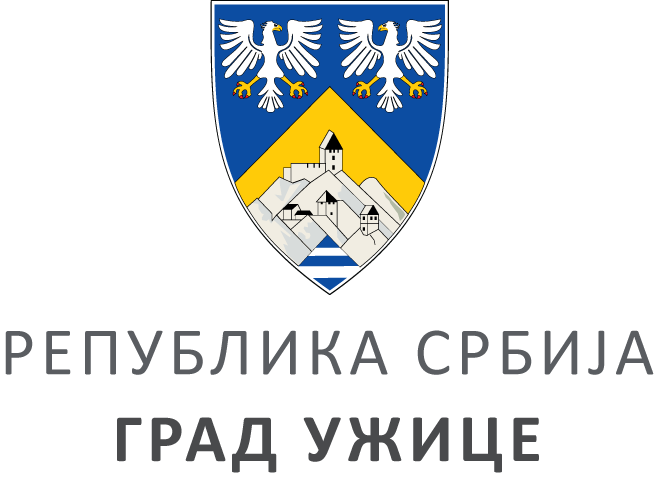 ГРАДСКА УПРАВА ЗА ИНФРАСТРУКТУРУ И РАЗВОЈГРАДСКА УПРАВА ЗА ИНФРАСТРУКТУРУ И РАЗВОЈГРАДСКА УПРАВА ЗА ИНФРАСТРУКТУРУ И РАЗВОЈГРАДСКА УПРАВА ЗА ИНФРАСТРУКТУРУ И РАЗВОЈVIII ББрој: 404-230/19ББрој: 404-230/19Датум:Датум:05.09.2019